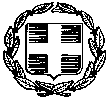 Αθήνα,    15 Μαΐου 2017Αρ. Πρωτ. 9168ΠΡΟΣ: Τα Δημ. Σχολεία & Ν/γεία               της Α΄ Δ/νσης Π.Ε. Αθηνών                         Έδρες τους   ΚΟΙΝ.: 1. Περιφερειακή Διεύθυνση                 Α/θμιας και Β/θμιας Εκπ/σης Αττικής              2. κ.κ. Σχολικούς Συμβούλους Π.Ε.             2. κ.κ. Σχολικούς Συμβούλους Π.ΕΘΕΜΑ: «Eπιμορφωτικό σεμινάριο στο  ΚΠΕ Ελευσίνας στις 10 Ιουνίου 2017»Σχετ.: Το αριθμ. 46/8-5-2017 έγγραφο του Κ.Π.Ε. Ελευσίνας Το Κ.Π.Ε. Ελευσίνας, σε συνεργασία με τις Διευθύνσεις Α/θμιας και Β/θμιας Εκπαίδευσης Α΄, Β΄ Αθήνας και Δυτικής Αττικής, Α/θμιας Πειραιά, Β/θμιας Γ΄ Αθήνας και με τον φορέα διαχείρισης του μητροπολιτικού  πάρκου «Αντώνης Τρίτσης» συνδιοργανώνει επιμορφωτικό σεμινάριο με θέμα «Τα μητροπολιτικά πάρκα ως πεδία εκπαίδευσης για την αειφορία». Το σεμινάριο θα πραγματοποιηθεί στο μητροπολιτικό πάρκο «Αντώνης Τρίτσης» (Σπύρου Μουστακλή 23, Ίλιον, χάρτης, τηλ. 2102323163) στις 10 Ιουνίου 2017 (9:00-15:00). Το σεμινάριο απευθύνεται συνολικά σε 40 εκπαιδευτικούς της Περιφερειακής Διεύθυνσης Α/θμιας και Β/θμιας Εκπαίδευσης Αττικής. Σε όσους παρακολουθήσουν κανονικά το σεμινάριο θα χορηγηθούν βεβαιώσεις παρακολούθησης.Προτεραιότητα θα δοθεί σε όσους υλοποιούν εγκεκριμένο πρόγραμμα Π.Ε. συναφές με τη θεματολογία του σεμιναρίου. Οι εκπαιδευτικοί που επιθυμούν να παρακολουθήσουν το σεμινάριο πρέπει να συμπληρώσουν ηλεκτρονικά την αίτηση στη διεύθυνση https://goo.gl/forms/x3J2ohyZ1XkCRQ7s1  μέχρι την Τρίτη, 23 Μαΐου 2017 και ώρα 10:00 μμ. Οι εκπαιδευτικοί θα πληροφορηθούν τη συμμετοχή τους αποκλειστικά από την ιστοσελίδα της  Α΄ Διεύθυνσης Π.Ε. Αθήνας http://dipe-a-athin.att.sch.gr/index.php/perivallontiki-ekpaidefsi όπου θα αναρτηθεί κατάλογος συμμετεχόντων την Τετάρτη, 24 Μαΐου 2017 και ώρα 14:00.ΕΝΔΕΙΚΤΙΚΟ ΠΡΟΓΡΑΜΜΑ ΣΑΒΒΑΤΟ 10  ΙΟΥΝΙΟΥ 201708:30-09:00 Προσέλευση09:00 – 09:20 Χαιρετισμοί – Ενημέρωση από τον φορέαΕισηγήσεις9:20 – 09:40  «Από τον Πύργο της Βασιλίσσης στο Μητροπολιτικό Πάρκο Αντώνης                       Τρίτσης» 9:40-10:00  «Παιδαγωγικές δραστηριότητες στα Μητροπολιτικά Πάρκα»10:00- 10:20 «Το πάρκο της πρωτεύουσας αλλάζει..»10:20 -11:00 Ξενάγηση στη κιβωτό των σπόρων11:00-11:30 Διάλειμμα (Σάντουιτς –Καφές)11:30-14:00 Βιωματικά εργαστήρια Χλωρίδα του Μητροπολιτικού ΠάρκουΠανίδα του Μητροπολιτικού ΠάρκουΑνθρώπινες παρεμβάσεις - δραστηριότητες 14:00-15:00  Συζήτηση-Αξιολόγηση-Παραλαβή βεβαιώσεωνΗ  Υπεύθυνη  Περιβαλλοντικής Εκπαίδευσης Μαρία Δημοπούλου Ο ΔΙΕΥΘΥΝΤΗΣ ΕΚΠΑΙΔΕΥΣΗΣτης Α΄ Διεύθυνσης Π. Ε. ΑθηνώνΑναστάσιος Παπαγεωργίου